194NAŘÍZENÍ VLÁDYze dne 22. června 2022o požadavcích na odbornou způsobilost k výkonu činnosti na elektrických zařízenícha na odbornou způsobilost v elektrotechnice

Vláda nařizuje podle § 23 písm. d), e), g) a h) zákona č. 250/2021 Sb., o bezpečnosti práce v souvislosti s provozem vyhrazených technických zařízení a o změně souvisejících zákonů, (dále jen "zákon"):


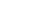 § 1Předmět úpravy
Toto nařízení zapracovává příslušné předpisy Evropské unie1) a stanoví

a)požadavky kladené na odbornou způsobilost fyzických osob, které vykonávají obsluhu a práci na elektrických zařízeních bez napětí, v blízkosti elektrických zařízení pod napětím a na elektrických zařízeních pod napětím a které provádějí revize na vyhrazených elektrických zařízeních,b)požadavky kladené na odbornou způsobilost k výkonu činnosti na elektrických zařízeních pro právnické osoby, podnikající fyzické osoby a jejich zaměstnance, pokud jde o provozování činností uvedených v písmeni a),c)požadavky na prověřování odborné způsobilosti osob uvedených v písmenech a) a b) a stupně odborné způsobilosti k výkonu činnosti na elektrických zařízeních těchto osob,d)způsob a obsah zkoušky z odborné způsobilosti a náležitosti dokladu o úspěšném vykonání zkoušky z odborné způsobilosti k výkonu činností v elektrotechnice,e)požadavky kladené na fyzické osoby, které zajišťují odborný výkon činností na vyhrazených elektrických zařízeních podle jednotlivých druhů, pokud jde o jejich montáž, opravy, revize v rozsahu oprávnění podle § 8 odst. 2 zákona vůči příslušnému vyhrazenému technickému zařízení.
§ 2Vymezení pojmů
Pro účely tohoto nařízení se rozumí

a)odbornou kvalifikací

1.ukončené střední vzdělání, střední vzdělání s výučním listem, střední vzdělání s maturitní zkouškou nebo vyšší odborné vzdělání ze skupiny oborů 26 Elektrotechnika, telekomunikační a výpočetní technika,2.ukončené vysokoškolské bakalářské, magisterské nebo doktorské vzdělání z oblasti vzdělávání Elektrotechnika,3.ukončené střední vzdělání, střední vzdělání s výučním listem nebo střední vzdělání s maturitní zkouškou v jiném oboru, které obsahově splňuje požadavky na elektrotechnické vzdělání,4.ukončené vysokoškolské bakalářské, magisterské nebo doktorské vzdělání z jiné oblasti vzdělávání, které obsahově splňuje požadavky na elektrotechnické vzdělání,5.úplná profesní kvalifikace získaná podle jiného právního předpisu2) a zveřejněná v Národní soustavě kvalifikací pod oborem kvalifikace "Elektrotechnika, telekomunikační a výpočetní technika",b)profesní kvalifikací kvalifikace získaná podle jiného právního předpisu3),c)činností na elektrickém zařízení a v jeho blízkosti obsluha a práce na elektrickém zařízení a v jeho blízkosti, při které může dojít k úrazu elektrickým proudem,d)samostatnou činností na elektrickém zařízení a v jeho blízkosti činnost, která je prováděna na elektrickém zařízení a v jeho blízkosti bez nezbytnosti dohledu nebo dozoru jiné osoby,e)elektrickým zařízením zařízení silové, sdělovací, řídící a zvláštní, které ke své činnosti nebo působení využívá účinků elektrických nebo elektromagnetických jevů a systém ochrany před bleskem, přepětím a statickou elektřinou,f)odpovědnou osobou pověřená osoba právnické osoby nebo podnikající fyzické osoby, která provozuje elektrické zařízení, k jejímž povinnostem patří zajištění bezpečného provozu elektrického zařízení a stanovení pravidel při výkonu jednotlivých činností na zařízení a organizaci nebo uspořádání místa výkonu těchto činností.
§ 3Požadavky kladené na odbornou způsobilost k výkonu činnostina elektrických zařízeních
(1) Právnická osoba a podnikající fyzická osoba provozující elektrické zařízení nebo provádějící činnosti na elektrických zařízeních zajistí, aby činnosti a řízení činností na elektrických zařízeních a v jejich blízkosti ve stanovených případech vykonávaly jen odborně způsobilé fyzické osoby podle § 19 zákona se splněním požadavků na jejich způsobilost podle § 4, 6 a 7 a osoby odborně způsobilé k výkonu činnosti na elektrických zařízeních podle § 11 zákona se splněním požadavků na jejich způsobilost podle § 8.

(2) Za činnost na elektrickém zařízení vyžadující odbornou způsobilost podle tohoto nařízení se nepovažuje obsluha elektrického zařízení malého a nízkého napětí.

(3) Odpovědná osoba kontroluje, aby činnosti a řízení činností na elektrických zařízeních a v jejich blízkosti ve stanovených případech vykonávaly jen osoby odborně způsobilé k dané činnosti na elektrickém zařízení podle § 4 až 8. Některé z činností odpovědné osoby uvedených v § 2 písm. f) mohou být delegovány na další osoby.

(4) Právnická osoba a podnikající fyzická osoba provozující elektrické zařízení nebo provádějící činnosti na elektrických zařízeních zajistí, aby osoby odborně způsobilé k výkonu činnosti na elektrických zařízeních podle § 4, 6 a 7 byly pravidelně školeny o právních a ostatních předpisech k zajištění bezpečnosti a ochrany zdraví při práci4) vztahujících se k výkonu jejich činnosti, aby jejich znalosti byly pravidelně prohlubovány, a to v souladu s vnitřním předpisem právnické osoby nebo podnikající fyzické osoby. Nemá-li právnická osoba nebo podnikající fyzická osoba, která provozuje elektrické zařízení, vnitřní předpis uvedený ve větě první zpracován, zajistí školení odborně způsobilých osob v rozsahu požadovaném ve větě první nejméně jednou ročně.

(5) Právnická osoba a podnikající fyzická osoba ve spolupráci s příslušným školským zařízením zajistí, aby žáci a studenti elektrotechnických oborů v rámci praktické výuky před zahájením činností na elektrických zařízeních a v jejich blízkosti splnili požadavky na osoby poučené podle tohoto nařízení a prováděli na elektrických zařízeních a v jejich blízkosti jen takovou činnost, která odpovídá jejich postupně nabývaným odborným znalostem, a to vždy pod vedením určené osoby s odbornou způsobilostí odpovídající charakteru činnosti.


§ 4Osoba poučená
(1) Osoba poučená je odborně způsobilá osoba podle § 19 zákona, která byla v rozsahu své činnosti školena o právních a ostatních předpisech k zajištění bezpečnosti a ochrany zdraví při práci4) pro činnost na elektrických zařízeních a v jejich blízkosti, dále byla školena v oblasti možných zdrojů a příčin rizik na elektrických zařízeních a v jejich blízkosti, upozorněna na možné ohrožení elektrickými zařízeními, seznámena s postupy pro poskytnutí první pomoci při úrazech elektrickým proudem a byly u ní tyto znalosti ověřeny; za osobu poučenou se považuje rovněž osoba znalá, jejíž přezkoušení podle tohoto nařízení pozbylo platnosti, přičemž tato osoba může po úspěšném složení zkoušky o způsobilosti k výkonu činností v elektrotechnice opět získat stupeň odborné způsobilosti osoby znalé.

(2) Obsah a časový rozsah poučení podle odstavce 1 jsou stanoveny právnickou osobou nebo podnikající fyzickou osobou, která provozuje elektrické zařízení nebo provádí činnosti na elektrických zařízeních podle § 3 odst. 1, s ohledem na charakter a rozsah činnosti na elektrických zařízeních, kterou mají osoby poučené vykonávat.

(3) O poučení a ověření znalostí musí být proveden zápis, který vyhotoví osoba znalá, která poučení a ověření provedla. V zápisu musí být přesně vymezen rozsah poučení a specifikace pracoviště.

(4) Rozsah činností, které může osoba poučená vykonávat, stanoví právní a ostatní předpisy k zajištění bezpečnosti a ochrany zdraví při práci4) pro činnost na elektrických zařízeních včetně místních provozních bezpečnostních předpisů. Osoba poučená zejména vykonává

a)samostatnou obsluhu elektrického zařízení bez omezení napětí, s omezením, že se může dotýkat jen těch částí zařízení, které jsou pro obsluhu určeny,b)práci podle pokynů na elektrických zařízeních malého a nízkého napětí bez napětí a v jejich blízkosti,c)práci s dohledem na elektrických zařízeních vysokého napětí bez napětí a v jejich blízkosti,d)práci s dohledem osoby znalé v blízkosti nekrytých živých částí elektrických zařízení nízkého napětí pod napětím, v bezpečné vzdálenosti od nich, nebo až na dotyk s izolačním krytem chránícím před nahodilým dotykem s živou částí,e)práci pod dozorem osoby znalé v blízkosti nekrytých živých částí elektrických zařízení vysokého napětí pod napětím,f)práci na elektrickém zařízení ve zvláštních případech, na které právnická osoba nebo podnikající fyzická osoba, která provozuje elektrické zařízení, zpracovala a vydala zvláštní pracovní postup, se kterým byla osoba poučená předem a opakovaně ve stanovených lhůtách seznámena a byla prakticky zacvičena k této činnosti; o seznámení se vyhotoví zápis, který podepíše osoba poučená spolu s osobou, která seznámení provedla.
§ 5Osoba znalá
(1) Osobou znalou je

a)osoba znalá pro samostatnou činnost (dále jen "elektrotechnik"),b)osoba znalá pro řízení činnosti (dále jen "vedoucí elektrotechnik") ac)revizní technik.(2) Osoba znalá je odborně způsobilá vykonávat veškeré práce na elektrickém zařízení v rozsahu vydaného dokladu o úspěšném složení zkoušky z odborné způsobilosti k výkonu činností v elektrotechnice podle § 19 zákona.

(3) Revize vyhrazených elektrických zařízení vykonává na základě zákona revizní technik s osvědčením o odborné způsobilosti k činnostem na vyhrazených elektrických zařízeních příslušného rozsahu pro provádění revizí.


§ 6Elektrotechnik
(1) Elektrotechnik je osoba s odbornou kvalifikací podle § 2 písm. a), která po zaškolení složila zkoušku z odborné způsobilosti k výkonu činností v elektrotechnice ve stanoveném rozsahu. Elektrotechnik vykonává činnosti na elektrických zařízeních a v jejich blízkosti samostatně s výjimkou zvláštních případů vycházejících z hodnocení rizik.

(2) Minimální požadovanou odbornou praxi stanoví v souladu s hodnocením rizik jednotlivých činností vykonávaných elektrotechnikem odpovědná osoba, a to místním provozním bezpečnostním předpisem4). Pro osoby bez elektrotechnické praxe stanoví místní provozní bezpečnostní předpis dohled osoby znalé s praxí minimálně 2 roky po dobu nejméně 1 roku.

(3) Ověření znalostí zkouškou stanovenou v § 9 provede tříčlenná zkušební komise, jejímž předsedou musí být osoba odborně způsobilá k provádění revizí podle § 11 zákona. Ověření znalostí formou zkoušky stanovené v § 9 pro práce na elektrickém zařízení provozovatele přenosové soustavy a provozovatele distribuční soustavy držitele licence na přenos elektřiny a držitele licence na distribuci elektřiny může provést i tříčlenná zkušební komise, jejímž předsedou může být pouze odpovědná osoba příslušného provozovatele elektrického zařízení s kvalifikací minimálně vedoucího elektrotechnika podle tohoto nařízení.

(4) Zaškolení a rozsah zkoušky z odborné způsobilosti k výkonu činností v elektrotechnice odpovídá rozsahu požadované odborné způsobilosti k vykonávaným činnostem.

(5) Rozsah odborné způsobilosti podle odstavce 4 se stanovuje podle

a)rozsahu napětí

1.do 1 kV střídavého napětí nebo 1,5 kV stejnosměrného napětí, nebo2.bez omezení napětí ab)druhu zařízení, jde-li o zařízení v objektech bez nebezpečí výbuchu nebo s nebezpečím výbuchu.(6) Zkušební komise může rozsah dokladu o odborné způsobilosti omezit podle rozsahu skutečně prováděných činností.

(7) Odpovědná osoba je na základě rizik pro konkrétní činnosti na elektrickém zařízení oprávněna stanovit, že pro daný typ činnosti je možno nahradit odbornou kvalifikaci profesní kvalifikací podle § 2 písm. b); odpovědná osoba vystaví písemný doklad podle vzoru uvedeného v příloze č. 1 k tomuto nařízení o tom, že pro daný typ činnosti stanovila jako dostatečnou kvalifikaci profesní kvalifikaci a přesně specifikuje rozsah činností, který nesmí přesahovat obsahem rámec rozsahu činností příslušné profesní kvalifikace. Rozsah zkoušky z odborné způsobilosti k výkonu činností v elektrotechnice a doklad o úspěšném složení zkoušky z odborné způsobilosti k výkonu činností v elektrotechnice je v tomto případě omezen na činnosti do 1 kV střídavého napětí nebo do 1,5 kV stejnosměrného napětí v objektech bez nebezpečí výbuchu. Vydaný doklad omezuje rozsah činností a je platný pouze pro činnosti pro příslušnou právnickou osobu nebo podnikající fyzickou osobu.

(8) Osoby, které se pro dále stanovený okruh činností považují za elektrotechniky podle odstavce 1, přestože nesplňují stanovené požadavky na odbornou kvalifikaci k výkonu činností v elektrotechnice pro osoby znalé, jsou

a)pracovníci vědeckých, výzkumných a vývojových ústavů, kteří mají vysokoškolské vzdělání, v rámci výuky složili zkoušky z elektrotechniky, elektroniky nebo fyziky, nebo složili závěrečnou zkoušku z elektrotechniky nebo jaderné fyziky na střední odborné škole, a kteří vykonávají experimentální práci na vymezených vědeckých, výzkumných nebo vývojových pracovištích, pokud složili po zaškolení zkoušku z odborné způsobilosti k výkonu činností v elektrotechnice v rozsahu vykonávaných činností, ab)učitelé, kteří používají při výuce na školách elektrická zařízení pod napětím, pokud byli v používání zařízení zaškoleni a jejich znalosti právních a ostatních předpisů k zajištění bezpečnosti a ochrany zdraví při práci4) souvisejících s jejich činností byly ověřeny v rozsahu stanoveném v § 9.
§ 7Vedoucí elektrotechnik
(1) Vedoucím elektrotechnikem může být pouze osoba, která má odbornou kvalifikaci podle § 2 písm. a), splňuje požadavek minimální délky odborné praxe podle odstavce 2 a po zaškolení složila zkoušku z odborné způsobilosti k výkonu činností v elektrotechnice ve stanoveném rozsahu. Vedoucí elektrotechnik může vykonávat veškeré činnosti, které může vykonávat elektrotechnik, řízení činností, řízení provozu a projektování vyhrazených elektrických zařízení, které není předmětem autorizace podle jiného právního předpisu5).

(2) Minimální délka požadované odborné praxe vykonané na elektrických zařízeních podle jejich rozsahu a druhu k výkonu činnosti vedoucího elektrotechnika činí

a)2 roky pro rozsah označený jiným právním předpisem6) jako E2A a E3A,b)3 roky pro rozsah označený jiným právním předpisem6) jako E1A, E2B a E3B, ac)4 roky pro rozsah označený jiným právním předpisem6) jako E1B.(3) Z minimální délky odborné praxe podle odstavce 2 musí být absolvována praxe na elektrických zařízeních příslušného druhu a napětí v trvání nejméně 1 roku. Pro účely tohoto nařízení se rozsah zkoušky z odborné způsobilosti k výkonu činností v elektrotechnice stanovuje v souladu s rozsahem oprávnění podle přílohy č. 3 k nařízení vlády o vyhrazených technických elektrických zařízeních a požadavcích na zajištění jejich bezpečnosti.

(4) Ověření znalostí zkouškou stanovenou v § 9 provede tříčlenná zkušební komise, jejímž předsedou musí být osoba odborně způsobilá k provádění revizí podle § 11 zákona. Ověření znalostí formou zkoušky stanovené v § 9 pro práce na elektrickém zařízení provozovatele přenosové soustavy a provozovatele distribuční soustavy držitele licence na přenos elektřiny a držitele licence na distribuci elektřiny může provést i tříčlenná zkušební komise, jejímž předsedou může být pouze odpovědná osoba příslušného provozovatele elektrického zařízení s kvalifikací minimálně vedoucího elektrotechnika podle tohoto nařízení a další člen komise bude osoba s kvalifikací minimálně vedoucího elektrotechnika podle tohoto nařízení.

(5) Zaškolení a rozsah zkoušky z odborné způsobilosti k výkonu činností v elektrotechnice musí odpovídat rozsahu požadované odborné způsobilosti.

(6) Rozsah odborné způsobilosti podle odstavce 5 se stanovuje podle

a)rozsahu napětí

1.do 1 kV střídavého napětí nebo 1,5 kV stejnosměrného napětí, nebo2.bez omezení napětí ab)druhu zařízení, jde-li o zařízení v objektech bez nebezpečí výbuchu nebo s nebezpečím výbuchu.(7) Zkušební komise může rozsah dokladu o odborné způsobilosti omezit podle rozsahu skutečně prováděných činností.

(8) Absolventi přírodovědecké fakulty vysoké školy oboru fyziky, kteří pracují jako asistenti v laboratořích škol všech stupňů a nesplňují stanovené požadavky na odbornou kvalifikaci pro osoby znalé, se považují na svých pracovištích za vedoucí elektrotechniky, pokud složili po zaškolení zkoušku z odborné způsobilosti k výkonu činností v elektrotechnice v rozsahu vykonávaných činností.


§ 8Revizní technik
(1) Revizním technikem může být pouze osoba, která má odbornou způsobilost získanou podle zákona, je držitelem platného osvědčení k provádění revizí elektrických zařízení, je osobou odborně způsobilou podle § 7 a splňuje požadavek minimálního rozsahu odborné praxe podle odstavce 2.

(2) Minimální délka požadované odborné praxe vykonané na elektrických zařízeních podle jejich rozsahu a druhu k výkonu činnosti revizního technika činí

a)4 roky pro rozsah označený jiným právním předpisem6) jako E1A a E2A,b)2 roky pro rozsah označený jiným právním předpisem6) jako E3A,c)pro rozsah označený jiným právním předpisem6) jako E1B a E2B 4 roky pro druh A a 1 rok pro druh B,d)pro rozsah označený jiným právním předpisem6) jako E3B 2 roky pro druh A a 1 rok pro druh B.
§ 9Školení a zkouška z odborné způsobilosti k výkonu činnostív elektrotechnice
(1) Předmětem školení a zkoušek z odborné způsobilosti k výkonu činností v elektrotechnice jsou

a)znalosti povinností vyplývajících z právních a ostatních předpisů k zajištění bezpečnosti a ochrany zdraví při práci4) souvisejících s činností na elektrickém zařízení příslušného druhu a napětí, kterou má zkoušená osoba vykonávat, popřípadě řídit,b)teoretické a praktické znalosti o poskytování první pomoci, zejména při úrazech elektrickým proudem,c)pracovní a technologické postupy, provozní a bezpečnostní pokyny, zdroje a příčiny rizik, které souvisí s činností na elektrickém zařízení příslušného druhu a napětí, kterou má zkoušená osoba vykonávat, popřípadě řídit, ad)další zásadní skutečnosti a informace mající dopad na bezpečnost práce a provozu při činnostech na elektrickém zařízení.(2) Zkouška z odborné způsobilosti k výkonu činností v elektrotechnice se skládá ze 2 částí, a to z

a)písemného testu o minimálně 10 otázkách, a to v rozsahu odstavce 1 písm. a) a b), ab)ústního pohovoru zaměřeného na výsledek testu, případné chyby učiněné v testu, otázky zaměřené na odbornou problematiku podle rozsahu a zaměření zkoušené osoby, a otázky týkající se postupů a pokynů a dalších zásadních skutečností a informací uvedených v odstavci 1 písm. c) a d).(3) Osoba, která úspěšně složí zkoušku podle odstavce 2, obdrží doklad o úspěšném složení zkoušky z odborné způsobilosti k výkonu činností v elektrotechnice, jehož vzor je uveden v příloze č. 2 k tomuto nařízení.

(4) Předseda komise

a)připravuje, vede a vyhodnocuje zkoušku podle odstavce 2,b)pořizuje o zkoušce podle odstavce 2 protokol, který obsahuje informace o průběhu a obsahu zkoušky, vyhodnocení zkoušky a podpisy všech členů zkušební komise a zkoušené osoby; vzor protokolu je uveden v příloze č. 3 k tomuto nařízení,c)zajistí uchování protokolu o zkoušce z odborné způsobilosti k výkonu činností v elektrotechnice po dobu nejméně 6 let a nejdéle po dobu 7 let u právnické osoby nebo podnikající fyzické osoby, u níž se zkouška skládá, ad)vystavuje jménem právnické osoby nebo podnikající fyzické osoby, u níž se zkouška skládá, doklad o úspěšném složení zkoušky z odborné způsobilosti k výkonu činností v elektrotechnice.(5) Před zahájením zkoušky z odborné způsobilosti k výkonu činností v elektrotechnice podle odstavce 2 žadatel předloží předsedovi komise doklad prokazující

a)odbornou nebo profesní kvalifikaci, a to v rozsahu stanoveném pro daný stupeň odborné způsobilosti, je-li pro daný stupeň odborné způsobilosti tento doklad požadován, a to v originále nebo úředně ověřené kopii,b)délku praxe, která se prokazuje potvrzením zaměstnavatele nebo čestným prohlášením zkoušené osoby, a to nejméně v délce stanovené pro daný stupeň odborné způsobilosti, je-li pro daný stupeň odborné způsobilosti tento doklad požadován, ac)skutečnost, že odborná kvalifikace splňuje požadavky kladené na elektrotechnické vzdělání stanovené tímto nařízením, a to v případě, že z předloženého dokladu prokazujícího odbornou kvalifikaci není zcela zřejmé, že se jedná o odbornou kvalifikaci elektrotechnickou; doklad podle tohoto písmene může vydat škola, která vystavila doklad o odborné kvalifikaci, nebo Ministerstvo školství mládeže a tělovýchovy podle jiného právního předpisu7).(6) Školení a zkouška z odborné způsobilosti k výkonu činností v elektrotechnice v rozsahu stanoveném v odstavci 1 písm. c) může být nahrazena potvrzením vydaným odpovědnou osobou příslušné právnické osoby nebo podnikající fyzické osoby prokazujícím, že daná osoba prochází těmito školeními zakončenými ověřením znalostí v pravidelných intervalech stanovených vnitřními předpisy dané právnické osoby nebo podnikající fyzické osoby. Vzor tohoto potvrzení je uveden v příloze č. 4 k tomuto nařízení.


§ 10Přechodné ustanovení
Osvědčení o odborné způsobilosti v elektrotechnice vydaná přede dnem nabytí účinnosti tohoto nařízení se považují za doklad o odborné způsobilosti podle tohoto nařízení, přičemž

a)pracovník znalý a pracovník znalý pro samostatnou činnost je považován za elektrotechnika podle tohoto nařízení ab)pracovník pro řízení činnosti, pro řízení činnosti prováděné dodavatelským způsobem a pro řízení provozu je považován za vedoucího elektrotechnika podle tohoto nařízení.
§ 11Účinnost
Toto nařízení nabývá účinnosti dnem 1. července 2022.


Předseda vlády:prof. PhDr. Fiala, Ph.D., LL.M., v. r.Místopředseda vlády a ministr práce a sociálních věcí:Ing. Jurečka v. r.

____________________________________________________________
1)Směrnice Evropského parlamentu a Rady 2009/104/ES ze dne 16. září 2009 o minimálních požadavcích na bezpečnost a ochranu zdraví pro používání pracovního zařízení zaměstnanci při práci (druhá samostatná směrnice ve smyslu čl. 16 odst. 1 směrnice 89/391/EHS).2)§ 4 zákona č. 179/2006 Sb., o ověřování a uznávání výsledků dalšího vzdělávání a o změně některých zákonů (zákon o uznávání výsledků dalšího vzdělávání), ve znění pozdějších předpisů.§ 1 odst. 2 zákona č. 179/2006 Sb., ve znění pozdějších předpisů.3)§ 5 zákona č. 179/2006 Sb., ve znění pozdějších předpisů.4)§ 349 odst. 1 zákoníku práce.5)Zákon č. 360/1992 Sb., o výkonu povolání autorizovaných architektů a o výkonu povolání autorizovaných inženýrů a techniků činných ve výstavbě, ve znění pozdějších předpisů.6)Příloha č. 3 k nařízení vlády č. 190/2022 Sb., o vyhrazených technických elektrických zařízeních a požadavcích na zajištění jejich bezpečnosti.7)Zákon č. 561/2004 Sb., o předškolním, základním, středním, vyšším odborném a jiném vzdělávání (školský zákon), ve znění pozdějších předpisů.Zákon č. 111/1998 Sb., o vysokých školách a o změně a doplnění dalších zákonů (zákon o vysokých školách), ve znění pozdějších předpisů.
Příloha č. 1 k nařízení vlády č. 194/2022 Sb.Příloha č. 2 k nařízení vlády č. 194/2022 Sb.Příloha č. 3 k nařízení vlády č. 194/2022 Sb.Příloha č. 4 k nařízení vlády č. 194/2022 Sb.(Přílohy nejsou v digitální podobě)